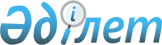 "Қазақстан Республикасы Президентiнiң 1998 жылғы 16 қарашадағы N 4153 Жарлығының күшi жойылды деп тану туралы" Қазақстан Республикасының Президенті Жарлығының жобасы туралыҚазақстан Республикасы Үкіметінің 2005 жылғы 22 сәуірдегі N 380 Қаулысы

      Қазақстан Республикасының Үкіметі  ҚАУЛЫ ЕТЕДІ: 

      "Қазақстан Республикасы Президентiнiң 1998 жылғы 16 қарашадағы N 4153  Жарлығының күшi жойылды деп тану туралы" Қазақстан Республикасының Президенті Жарлығының жобасы Қазақстан Республикасы Президентінің қарауына енгізілсін.        Қазақстан Республикасының 

      Премьер-Министрі  

  ҚАЗАҚСТАН РЕСПУБЛИКАСЫ ПРЕЗИДЕНТІНІҢ 

ЖАРЛЫҒЫ  Қазақстан Республикасы Президентiнiң 

1998 жылғы 16 қарашадағы N 4153 Жарлығының 

күшi жойылды деп тану туралы        ҚАУЛЫ ЕТЕМIН: 

      1. Қазақстан Республикасы Президентiнiң "Халық денсаулығы" мемлекеттiк бағдарламасы туралы" 1998 жылғы 16 қарашадағы N 4153 Жарлығының (Қазақстан Республикасының ПҮАЖ-ы, 1998 ж., N 42-43, 381-құжат; 2003 ж., N 1, 1-құжат) күшi жойылды деп танылсын. 

      2. Осы Жарлық қол қойылған күнiнен бастап қолданысқа енгiзiледi.        Қазақстан Республикасының 

      Президентi 
					© 2012. Қазақстан Республикасы Әділет министрлігінің «Қазақстан Республикасының Заңнама және құқықтық ақпарат институты» ШЖҚ РМК
				